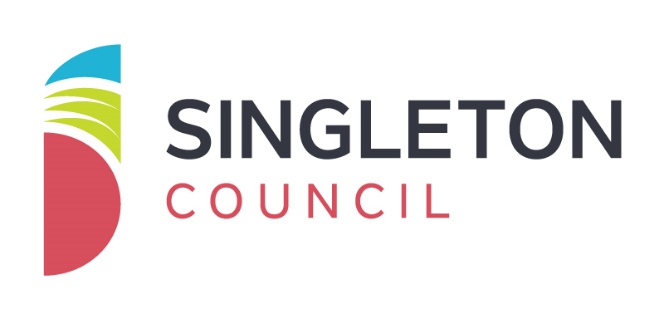 POSITION DESCRIPTIONPosition Title:Team Leader Works Position Number:7104Group:Planning and InfrastructureBusiness Unit: Civil OperationsReports To: Project Officer Construction Grade:10Hours of Work: 38 hours per week Last Date of Review: New PositionLast Date of Evaluation:October 2020Role Function SummaryThe Team Leader Works is responsible for the supervision of Council’s civil construction/maintenance staff– Works Team and the management of resources for undertaking infrastructure construction and maintenance works. The Works Supervisor delivers designated works and projects in accordance with the specifications provided by the Infrastructure Services service units. The Team Leader Works is responsible for managing technical, environmental, quality and staff performance on site, as well as collaborating with other supervisors in the delivery of major capital and maintenance projects. The Works Supervisor is also responsible for all aspects of people management within the Works Team.Key Responsibilities (Major and Essential Job Functions)Key Responsibilities (Major and Essential Job Functions)Supervise the delivery of civil construction and maintenance works, projects and programs in accordance with approved plans and specifications, legislation, budget, resources and staffing allocations.Prepare and supervise the delivery of the annual reseal program across the networkPrepare and supervise the delivery of the heavy patching programChampion a safe and healthy workplace and fair and equitable work practices.Lead, support and coach staff in undertaking the work and projects of the section.Lead and administer to staff performance and undertake performance management when required.Work with the Team Leader Roads and Team Leader Concrete Works and their respective teams in the integrated delivery of major maintenance and capital works projects/programs.Champion an efficient and integrated approach to workforce and job planning in support of other teams within the Civil Operations unit.Ensure records are kept in accordance with Council’s policies and relevant legislation with respect to WHS, contractors, plant, timesheets and the like.Maintain contemporary knowledge of information and communication technology as it relates to the efficient and effective functioning of the section.Utilise computers and tablets to plan and monitor works as well as manage safety, quality and administrative management systems.Ensure timely and regular updates regarding project and work status, resources, risks, staffing matters and the like, are provided to the Construction Project Officer.Attend emergency callouts, including out of hours.Undertake tasks onsite for relief of staff, coaching or in high workload periods in support of teamProvide timely, constructive input into decision making and problem solving of works issues.Inclusion in on call roster for after hours Civil operations supportThis position description does not form an exhaustive list of your duties.  You may be required to undertake other projects, tasks and activities as required from the business from time to time which are within the skills, competence and training of the incumbent.  Singleton Council reserves the right to amend or update this position description in accordance with operational needs.Supervise the delivery of civil construction and maintenance works, projects and programs in accordance with approved plans and specifications, legislation, budget, resources and staffing allocations.Prepare and supervise the delivery of the annual reseal program across the networkPrepare and supervise the delivery of the heavy patching programChampion a safe and healthy workplace and fair and equitable work practices.Lead, support and coach staff in undertaking the work and projects of the section.Lead and administer to staff performance and undertake performance management when required.Work with the Team Leader Roads and Team Leader Concrete Works and their respective teams in the integrated delivery of major maintenance and capital works projects/programs.Champion an efficient and integrated approach to workforce and job planning in support of other teams within the Civil Operations unit.Ensure records are kept in accordance with Council’s policies and relevant legislation with respect to WHS, contractors, plant, timesheets and the like.Maintain contemporary knowledge of information and communication technology as it relates to the efficient and effective functioning of the section.Utilise computers and tablets to plan and monitor works as well as manage safety, quality and administrative management systems.Ensure timely and regular updates regarding project and work status, resources, risks, staffing matters and the like, are provided to the Construction Project Officer.Attend emergency callouts, including out of hours.Undertake tasks onsite for relief of staff, coaching or in high workload periods in support of teamProvide timely, constructive input into decision making and problem solving of works issues.Inclusion in on call roster for after hours Civil operations supportThis position description does not form an exhaustive list of your duties.  You may be required to undertake other projects, tasks and activities as required from the business from time to time which are within the skills, competence and training of the incumbent.  Singleton Council reserves the right to amend or update this position description in accordance with operational needs.Organisational Responsibilities:Organisational Responsibilities:Council’s decisions, actions and behaviours are governed by its vision, mission and values.  All employees of Council have an accountability to ensure their work and behaviour is aligned to these.Council’s decisions, actions and behaviours are governed by its vision, mission and values.  All employees of Council have an accountability to ensure their work and behaviour is aligned to these.Community VisionSingleton. Vibrant, progressive, connected, sustainable & resilient.Organisation VisionESP - Engaged people; Safe workplace; and a Performance based cultureValues and BehavioursCouncil has five values which guide behaviours and decision making.  It is through these values high quality services are delivered to employees and the community.  Employees play an important role in leading the way and upholding Council’s values, including the Code of Conduct.  Council’s values are:Integrity: We act with commitment, trust and accountability.Respect: We are open, honest, inclusive and supportive.Excellence: We strive to achieve the highest standards.Innovation: We are creative, progressive and strategic.Enjoyment: We promote a harmonious, productive and positive workplace.Safe WorkplaceIt is a requirement of employment with Singleton Council that all staff undertake their work in accordance with WHS policies and procedures.   Employees will display and promote safety in the workplace at all times.  Policies and ProceduresThe responsibilities of this position are completed in line with all Council policies and procedures related to this position.  Awareness of the principles of equity and diversity, work health and safety, environment, risk management, records management and quality assurance as they relate to this position.Organisational RelationshipsOrganisational RelationshipsInternal Relationships:  Team Leader – Concrete Works, Team Leader – Roads, Infrastructure Services Project Officers and Coordinators and Depot and Fleet Management OfficerExternal Relationships:Customers, Community, Ratepayers, Infrastructure Users, ContractorsDirect Reports:Specialist OperatorsIndirect Reports:NilSpecifications and Technical Skills:Essential Criteria:Certificate IV Civil Construction (Road Construction & Maintenance) or equivalent qualifications and relevant experience.Solid demonstrated experience overseeing worksites, providing direction and coordinating the construction of major civil infrastructure and maintenance works and projects.Solid demonstrated experience in road pavement treatment, repair and maintenanceSuperior skills and experience in managing an integrated workforce across multiple sites, effectively balancing competing priorities.Proven ability to take responsibility for, lead and manage a team Proven Work Health & Safety record, with a sound knowledge of core safe work practices associated with civil construction and maintenance work sites.Proven experience and demonstrated ability to lead, coach and support staff to achieve work targets efficiently and effectively.Demonstrated ability to use software applications such as MS Office, Reflect, Authority, Donesafe and Council mapping software (Geocortex).Proven ability to analyse information and produce meaningful, business-focused reports for sound decision making.Licences and Tickets:HC Class Licence or willingness to obtain. Minimum C Class licenseWHS Construction Induction (White Card)Implement Traffic Control Plans Card (formally yellow/Blue Traffic control card)Select and modify traffic control plan Card - DesirableExperience in the use of: Rollers, Tippers, Backhoes, floats, Positrack, Excavators – DesirableWorking Near Overhead Powerlines - Desirable Physical Requirements / Work Environment:The physical demands and work environment described here are representative of those that must be met by an employee to successfully perform the inherent requirements of the job.  This position will involve work in the office environment as well as being able to navigate construction and work sites.Physical Requirements and Work EnvironmentPhysical Requirements and Work EnvironmentPhysical Requirements and Work EnvironmentPhysical Requirements and Work EnvironmentPhysical Requirements and Work EnvironmentPhysical Requirements and Work EnvironmentPhysical Requirements and Work EnvironmentPhysical Requirements and Work EnvironmentPhysical Requirements and Work EnvironmentPhysical Requirements and Work EnvironmentPhysical Requirements and Work EnvironmentPhysical Requirements and Work EnvironmentPhysical Requirements and Work EnvironmentFREQUENCYFREQUENCYFREQUENCYFREQUENCY# OF HOURS A DAY# OF HOURS A DAY# OF HOURS A DAY# OF HOURS A DAY# OF HOURS A DAY# OF HOURS A DAY# OF HOURS A DAY# OF HOURS A DAYACTIVITYRepetitiveFrequentOccasionalInfrequent12345678SittingWalkingStandingBendingSquattingClimbingKneelingTwistingLiftingDrivingIf manual lifting is required ensure a risk assessment is completed each time lifting is required.Hand Manipulation RequiredYesNoRepetitive Hand MovementsYesNoRight HandRight HandRight HandRight HandLeft HandLeft HandLeft HandLeft HandSimple Grasping (hold bottle)YesNoSimple Grasping (hold bottle)YesNoPower Grasping (tight grip)YesNoPower Grasping (tight grip)YesNoPushing Pulling (to from body)YesNoPushing Pulling (to from body)YesNoFine Manipulation (fine finger)YesNoFine Manipulation (fine finger)YesNoTick below if these are requirements of the position:Tick below if these are requirements of the position:Tick below if these are requirements of the position:Tick below if these are requirements of the position:Operating mobile plantWorking with paints, solvents, oil, greaseWorking with paints, solvents, oil, greaseLight repetitive handlingCold environmentCold environmentDog/cat controlClimbing, working at heightsClimbing, working at heightsCattle, sheep handlingConfined spaces workConfined spaces workNative Animal, reptile handlingCustomer contactCustomer contactGarbage collectionScreen based work (intermittent)Screen based work (intermittent)Office, toilet cleaningScreen based work (constant)Screen based work (constant)UV exposedClerical deadlinesClerical deadlinesHerbicide/Pesticide useSupervisory – clerical, planning, deadlinesSupervisory – clerical, planning, deadlinesCookingBuilding trades workBuilding trades workWalking on Slopes / Hills / GradientsMotor trades workMotor trades workWalking on uneven surfacesChild careChild careWorking with bitumenHospitalityHospitalityWorking with concreteExposure to dust or fumesExposure to dust or fumesSkills Progression and Assessment Record:Skills Progression and Assessment Record:Skills Progression and Assessment Record:Skills Progression and Assessment Record:Skills Progression and Assessment Record:Skills Progression and Assessment Record:Skills Progression and Assessment Record:Skills Progression and Assessment Record:Skills Progression and Assessment Record:Skills Progression and Assessment Record:Position Title:Team Leader WorksTeam Leader WorksEmployee:Employee:Employee:Skill Progression Requirements Step AchievedSkill Progression Requirements Step AchievedSalary StepSalary StepN/A11234Implement Traffic Control Plans CardImplement Traffic Control Plans Card11Certificate IV Civil Construction (Road Construction and Maintenance) or equivalentCertificate IV Civil Construction (Road Construction and Maintenance) or equivalent11Demonstrated ability to complete site safety paperwork – Risk assessment and site inductionsDemonstrated ability to complete site safety paperwork – Risk assessment and site inductions11Demonstrated understanding and knowledge of Council policies, protocols and proceduresDemonstrated understanding and knowledge of Council policies, protocols and procedures11Demonstrated ability to manage a worksite.Demonstrated ability to manage a worksite.11HC Class Licence HC Class Licence 22Demonstrated ability to use software applications such as MS Office, Reflect, Authority, Donesafe, council mapping software (Geocortex) and industry standard project management and engineering software.Demonstrated ability to use software applications such as MS Office, Reflect, Authority, Donesafe, council mapping software (Geocortex) and industry standard project management and engineering software.22Demonstrated ability to manage an effective team and work to timeframes Demonstrated ability to manage an effective team and work to timeframes 22Demonstrated ability to identify environmental and quality issuesDemonstrated ability to identify environmental and quality issues22Demonstrated ability to identify and address safety issuesDemonstrated ability to identify and address safety issues22Demonstrated ability to manage road work’s quality efficiently and effectivelyDemonstrated ability to manage road work’s quality efficiently and effectively33Demonstrated identifying and implementing initiatives by suggesting changes to work procedures that enhance work team’s performanceDemonstrated identifying and implementing initiatives by suggesting changes to work procedures that enhance work team’s performance33Demonstrated ability to cross skill and up skill subordinates through mentoring    Demonstrated ability to cross skill and up skill subordinates through mentoring    33Demonstrated ability to manage environmental requirementsDemonstrated ability to manage environmental requirements33Demonstrated performance by delivering maintenance works on time, safely and accurately record works through Work Orders and Maintenance SystemsDemonstrated performance by delivering maintenance works on time, safely and accurately record works through Work Orders and Maintenance Systems33Demonstrated ability to oversee subordinates in areas of Safety, Quality, Environmental and Performance.Demonstrated ability to oversee subordinates in areas of Safety, Quality, Environmental and Performance.44Evidence of self-development through completion of additional relevant qualificationsEvidence of self-development through completion of additional relevant qualifications44Demonstrated ability to act in higher position for more than 6 weeks (cumulative)Demonstrated ability to act in higher position for more than 6 weeks (cumulative)44Demonstrated ability to monitor and adjust work to meet environmental and quality requirementsDemonstrated ability to monitor and adjust work to meet environmental and quality requirements44Demonstrated ability to identify and resolve issues to work areas in regard to safety.Demonstrated ability to identify and resolve issues to work areas in regard to safety.44Skills Review Year (eg 2021):Position:Annual Skills Assessment:Annual Skills Assessment:Annual Skills Assessment:Annual Skills Assessment:Annual Skills Assessment:Annual Skills Assessment:Annual Skills Assessment:Annual Skills Assessment:The following is to be completed at the time of the annual skills assessment.The following is to be completed at the time of the annual skills assessment.The following is to be completed at the time of the annual skills assessment.The following is to be completed at the time of the annual skills assessment.The following is to be completed at the time of the annual skills assessment.The following is to be completed at the time of the annual skills assessment.The following is to be completed at the time of the annual skills assessment.The following is to be completed at the time of the annual skills assessment.Comments on Employee’s attitude and application to work:Comments on Employee’s attitude and application to work:Comments on Employee’s attitude and application to work:Comments on Employee’s attitude and application to work:Comments on Employee’s attitude and application to work:Employee’s Comments:Employee’s Comments:Employee’s Comments:Employee’s Comments:NameNameSignatureSignatureSignatureDateManager / Supervisor’s Comments:Manager / Supervisor’s Comments:Manager / Supervisor’s Comments:Manager / Supervisor’s Comments:NameNameSignatureSignatureSignatureDateDirector’s Comments:NameNameSignatureSignatureSignatureDateSummary of Skills Assessment1234Total number of skills at each salary step =Number of skills not applicable at each salary step =  Number of skills achieved at each salary step = Number of skills not achieved at each salary step =   Proposed Salary Step Placement